洪水影响评价类审批（主项）水工程建设规划同意书审核（子项）服务指南    一、实施机关    博湖县水利局二、实施依据  《中华人民共和国水法》《中华人民共和国防洪法》《水工程建设规划同意书制度管理办法（试行）》三、受理条件资料齐全，符合法定形式四、办理材料1、项目建议书的批复。2、XX项目洪水影响评价报告。3、关于对XX项目洪水影响评价报告进行审批的申请。五、办理流程图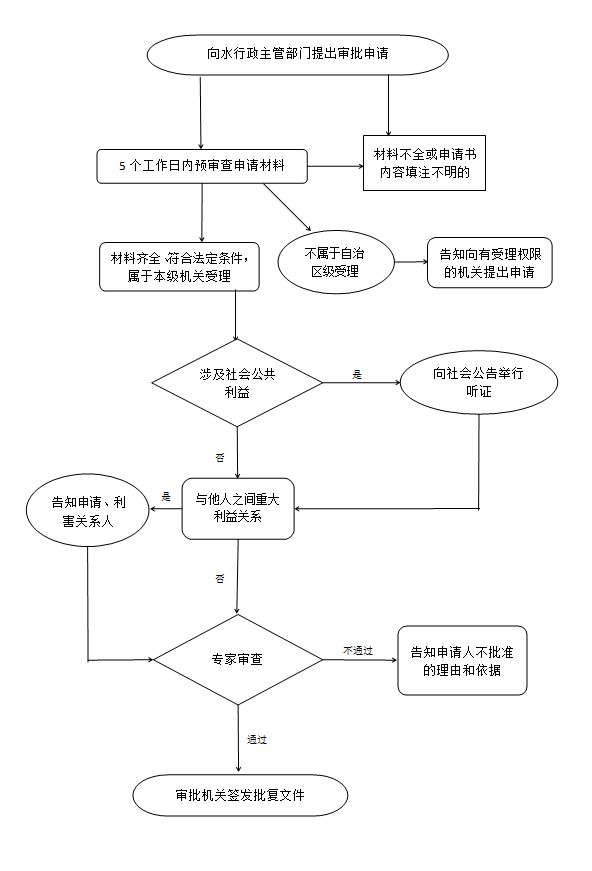 六、办理时限    资料齐全并符合所有条件者在30个工作日内作出准予许可七、收费标准    不收费八、办理地址：博湖县行政服务中心（综合窗口），联系电话：0996-6929661.九、办理时间：星期一至星期五（法定节假日除外）    上午10：30-13：30  下午：16：30-18：30十、常见问题：无